Hotspot nr. 2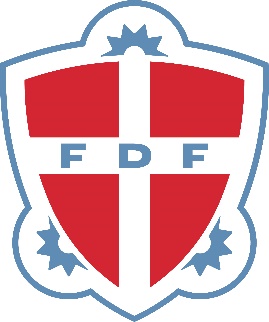 Lørdag den 17. april løber VM hotspot nr. 2 af stablen.Vi mødes på Toppen i Harndrup kl. 9.45 og slutter samme sted kl. 18.15Vi skal være ude hele dagen, så det er vigtig I har tøj på efter vejrudsigten, og godt fodtøj, da I skal gå mellem de forskellige poster. Medbring gerne bærbar pc/IPad incl. lader og din mobil incl lader/kabel til evt. overførsel af billeder til pc, da en del af hotspottet foregår med opgaver online der skal løses med patruljen.Pris 30 kr. (medbringes på dagen)Vi indkøber frokost og lign. til forplejning i løbet af dagen, men tager gerne imod en kage, frugt eller lign hygge, hvis der er nogle der vil bidrage med dette.Evt. spørgsmål rettes til Anne på 29605131HilsenSeniorvæbnerlederne i FDF Brenderup/Harndrup